Ո Ր Ո Շ ՈՒ ՄԿատարողական վարույթը կասեցնելու մասին   19.07.2021թ.							   		          ք. ԳյումրիՀարկադիր կատարումն ապահովող  ծառայության Շիրակի մարզային բաժնի հարկադիր կատարող, արդարադատության կապիտան՝ Ա. Ավետիսյանս ուսումնասիրելով 26.03.2021թ. հարուցված թիվ 07433020 կատարողական վարույթի  նյութերըՊ Ա Ր Զ Ե Ց ԻՇիրակի մարզի ընդհանուր իրավասության  դատարանի կողից  22.01.2021 թվականին տրված թիվ ՇԴ1/0726/02/19  կատարողական թերթի համաձայն պետք է Հրանուշ Սամվելի Գրիգորյանից   հօգուտ  Ամերիաբանկ   ՓԲԸ-ի բռնագանձել  2105406  ՀՀ դրամ, ինչպես  նաև բռնագանձել բռնագանձվող գումարի հինգ տոկոսը, որպես կատարողական գործողությունների կատարման ծախս։   Կատարողական գործողությունների ընթացքում պարտապանին պատկանող գույք և դրամական միջոցներ չեն հայտնաբերվել։     Վերոգրյալի հիման վրա և ղեկավարվելով «Սնանկության մասին» ՀՀ օրենքի 6-րդ հոդվածի 2-րդ մասով, «Դատական ակտերի հարկադիր կատարման մասին» ՀՀ օրենքի 28-րդ 28.1 հոդվածով և 37-րդ հոդվածի  8-րդ կետով.Ո Ր Ո Շ Ե Ց Ի     Կասեցնել 23.03.2021թ.հարուցված   թիվ 07433020 կատարողական վարույթը 60-օրյա ժամկետով։     Առաջարկել պահանջատիրոջը և պարտապանին նրանցից որևէ մեկի նախաձեռնությամբ 90-օրյա ժամկետում սնանկության հայց ներկայացնել դատարան.        Սույն որոշումը երկու աշխատանքային օրվա ընթացքում հրապարակել www.azdarar.am ինտերնետային կայքում.        ՀԱՐԿԱԴԻՐ ԿԱՏԱՐՈՂ`                                Ա.ԱՎԵՏԻՍՅԱՆ       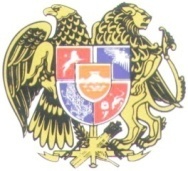 ՀԱՐԿԱԴԻՐ  ԿԱՏԱՐՈՒՄՆ  ԱՊԱՀՈՎՈՂ  ԾԱՌԱՅՈՒԹՅՈՒՆՇԻՐԱԿԻ  ՄԱՐԶԱՅԻՆ  ԲԱԺԻՆ    3100  ù.¶ÛáõÙñÇ, ²ÝÏ³ËáõÃÛ³Ý 7                                           Ð»é. /060/ 713-527   /10115/Հրանուշ ԳրիգորյանՇՄ գյուղ Մարմաշեն Մայիսյան 9փ 2տ«Ամերիաբանկ»  ՓԲԸ                                                                  Ք. Երևան, Վ Սարգսյան 2  	  Կից  Ձեզ է ուղարկվում թիվ 07433020 կատարողական վարույթը կասեցնելու մասին 19.07.2021թ որոշումը։    	 Միաժամանակ հայտնում ենք, որ համաձայն «Սնանկության մասին» ՀՀ օրենքի 6-րդ հոդվածի 2-րդ մասի՝ Դուք կարող եք պարտապանին սնանկ ճանաչելու վերաբերյալ դիմում ներկայացնել դատարան։ Ձեր կողմից սնանկության դիմում ներկայացվելու դեպքում անհրաժեշտ է կատարողական վարույթը չվերսկսելու դիմումով այդ մասին տեղեկացնել հարկադիր կատարումն  ապահովող ծառայությանը՝ կցելով սնանկության դիմումը դատարան ներկայացված լինելու վերաբերյալ ապացույց։   	 Կատարողական վարույթը կասեցնելու մասին որոշման կայացման օրվանից սկսած 60-օրյա ժամկետում Ձեր կամ այլ անձանց կողմից դատարանին պարտապանի սնանկության դիմում չներկայացվելու դեպքում կատարողական վարույթը կվերսկսվի, և կատարողական գործողությունները կշարունակվեն, բացառությամբ եթե նշված ժամկետում արկադիր կատարումն  ապահովող ծառայությունը ստանա միևնույն պարտապանի գույքի բռնագանձման վերաբերյալ նոր կատարողական թերթ, և հարուցվի նոր կատարողական վարույթ։ Այդ դեպքում նոր կատարողական վարույթը ևս կկասեցվի 60-օրյա ժամկետով, և Ձեր մասնակցությամբ կատարողական վարույթը չի վերսկսվի, քանի դեռ նշված նոր կատարողական վարույթ կասեցված կլինի։ 	 Անկախ վերոգրյալից կատարողական վարույթը ցանկացած պահի կարող է վերսկսվել և կարճվել, եթե առկա լինեն «Դատական ակտերի հարկադիր կատրաման մասին» ՀՀ օրենքի 42-րդ հոդվածով նախատեսված հիմքերը։ Կատարողական վարույթը կվերսկսվի նաև այն դեպքում, եթե վերանան կասեցման հիմք հանդիսացած պարտապանի սնանկության հատկանիշները։Ձեր մասնակցությամբ կատարողական վարույթը կասեցնելու մասին որոշումը, ինչպես նաև «Դատական ակտերի հարկադիր կատրաման մասին»  ՀՀ օրենքի 37-րդ հոդվածի 8-րդ կետի հիմքով կատարողական վարույթը 90-օրյա ժամկետով կասեցնելու մասին բոլոր որոշումները հրապարակվում են www.azdarar.am ինտերնետային կայքում։Առդիր «1» թերթի         ԲԱԺՆԻ ՊԵՏԱՐԴԱՐԱԴԱՏՈՒԹՅԱՆ ՓՈԽԳՆԴԱՊԵՏ` 	                         Թ.Ժ.ՎԱՐԴԱՆՅԱՆ                                                                                                 Կատարող՝ Ա.Ավետիսյան07433020